Rotary Club of Gig Harbor – Midday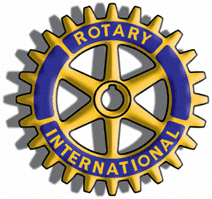                                            Membership Information			Page 1 of 2Full Name ____________________________________________ Nickname________________Birth Date (MM/DD) ___________Rotarian Sponsor(s)____________________________________Vocational Information (Current position or last position, if retired):  Company / Organization _______________________________ Occupation ________________Position / Title ____________________________________ How long in this position? _______Business Mailing Address _________________________________________________________City _____________________________ State _______________ ZIP _____________________Work Phone _____________________________ Cell Phone_____________________________ Email ____________________________________Web Site _____________________________Does your organization support your participation in Rotary?  __________________________Personal / Family Information: Home Address _________________________________________________City _____________________________State ________________ Zip_____________________Home Phone__________________________ Home Email ______________________________Do you prefer your mail/email be sent to:  Business _____ Home _____Partner’s Full Name __________________________________ Partner’s Birth Date (MM/DD)_______Children(s) Name / Age ________________________________Are you a former Rotarian?   If yes club name and date _________________________________Education    Husky ____   Cougar ___   Other _________________________________________Degree(s) _____________________________________________________________________Foreign Languages ______________________________________________________________Special Talents _______________________________________________________________________________________________________________________________________________Rotary Club of Gig Harbor – Midday                                           Membership Information			Page 2 of 2Additional Information:Why do you desire to become a Rotarian and what do you feel you can contribute?__________________________________________________________________________________________________________________________________________________________________________________________________________________________________________Rotary’s Moto is “Service above Self”. What type of activities are you interested in working on and Why       __________________________________________________________________________________________________________________________________________________________________________________________________________________________________________Professional Organization(s) and office(s) held if any:____________________________________________________________________________________________________________________________________________________________Community / Civic Involvement :________________________________________________________________________________________________________________________________________________________________________________________________________________________________________________________________________________________________________________________Interests and Hobbies:________________________________________________________________________________________________________________________________________________________________________________________________________________________________________________________________________________________________________________________
I, the undersigned, being familiar with the requirements for and conditions of membership contained within the Constitution and Bylaws, hereby make application for membership in The Rotary Club of Gig Harbor – Midday. Membership and classification will be determined by the appropriate Board and I understand that it will be my duty, if elected to membership, to exemplify the Object of Rotary and the Four Way Test in all my daily professional and personal contacts and activities and to abide by the Constitution and Bylaws of The Rotary Club of Gig Harbor - Midday.  I agree to pay the dues and assessments in accordance within the ByLaws of the club.Signed ______________________________________________   Date ________________________